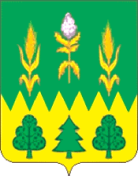 РОССИЙСКАЯ  ФЕДЕРАЦИЯОРЛОВСКАЯ  ОБЛАСТЬ ДМИТРОВСКИЙ  РАЙОННЫЙ  СОВЕТ  НАРОДНЫХ  ДЕПУТАТОВР Е Ш Е Н И Е          17   июля  2020 г.                                                  №   8 - РС/51             г.Дмитровск О присвоении звания «Почетный гражданин Дмитровского района»       Рассмотрев обращение жителей Дмитровского муниципального района, Дмитровский районный Совет народных депутатов   РЕШИЛ:       За многолетний добросовестный труд, особые заслуги перед жителями района присвоить звание «Почетный гражданин Дмитровского района» Тарабановой Любовь Федоровне (Матушка Ксения).Председатель Дмитровского районногоСовета народных депутатов						      И. В. Кулебаба Глава Дмитровского района					                С. А. Козин